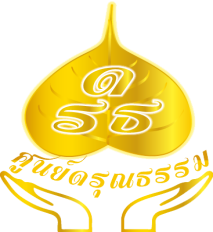 กำหนดการโครงการอบรมเชิงปฏิบัติการเพื่อพัฒนาศักยภาพบุคลากรในองค์กรหลักสูตร “บทบาทพนักงานยุคใหม่ ก้าวไกลด้วยหัวใจคุณธรรม”โรงแรมราวินทรา บีซ รีสอร์ท แอนด์สปา สัตหีบ จ.ชลบุรี ร่วมกับศูนย์ดรุณธรรม  อ.บ้านบึง จ.ชลบุรีวันที่ ๒๔ พฤษภาคม พ.ศ.๒๕๕๙ ณ ห้องประชุมของโรงแรมราวินทรา บีซ รีสอร์ท แอนด์สปา สัตหีบ จ.ชลบุรี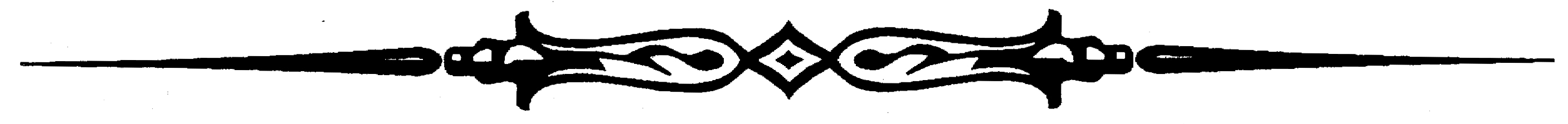 หมายเหตุ  : กำหนดการนี้อาจมีการเปลี่ยนแปลงได้ตามความเหมาะสมคณะพระวิทยากรศูนย์ดรุณธรรม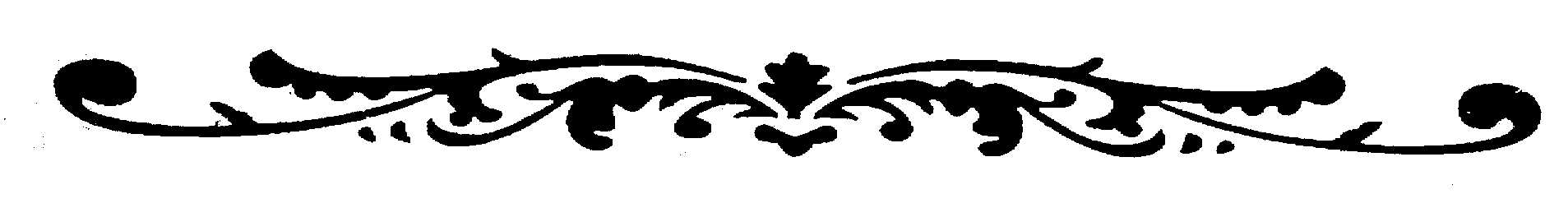                           พระธรรมวิทย์  ฐานธมฺโม                พระวิทยากรคุณธนากร โตเอื่ยม                        เจ้าหน้าที่ฝ่ายเทคนิค                                    คุณที่รักษ์ ฟักประดิษฐ์ศร                 เจ้าหน้าที่ฝ่ายเทคนิคพระธรรมวิทย์  ฐานธมฺโมผู้อำนวยการศูนย์ดรุณธรรมโทรศัพท์ 087-848-4963,085-441-9555 E-mail : thammavit2396@hotmail.comวัน/เดือน/ปีเวลากิจกรรมผู้รับผิดชอบหมายเหตุ๒๔พ.ค.๕๙๐๘.๐๐ น.ลงทะเบียนคณะทำงาน๒๔พ.ค.๕๙๐๙.๐๐ น.พิธีเปิด
	-	กล่าวเปิดโครงการด้วยถ้อยคำกำลังใจประธาน๒๔พ.ค.๕๙๐๙.๑๕น.ธรรมปฎิสันถาร.ศาสนากับวิถีชีวิตกิจกรรมworkshop บทบาทพนักงานยุคใหม่ ก้าวไกลด้วยหัวใจคุณธรรมพอ.ธรรมวิทย์๒๔พ.ค.๕๙๑๑.๓๐ น.รับประทานอาหารคณะทำงาน๒๔พ.ค.๕๙๑๓.๐๐ น.กายคตาสติ,กิจกรรมworkshop km for mk พอ.ธรรมวิทย์๒๔พ.ค.๕๙๑๔.๓๐ น.กิจกรรมworkshop วัฒธรรมองค์กร,หัวใจแห่งการเกื้อกูลและการให้พอ.ธรรมวิทย์๒๔พ.ค.๕๙๑๖.๐๐น.จับเข่าคุย หลังบรรยาย พอ.ธรรมวิทย์